Halifax Swimming ClubPrivacy Policy – General Data Protection Regulations 2018What is GDPR? GDPR gives increased privacy rights and power to individuals whose data is being collected (members parents, volunteers and paid staff), and in doing so, remove power from the organisations collecting it (the club).  This policy sets out our approach to data protection law and the principles we apply to our processing of personal data.Personal data you submit Halifax Swimming Club collects personal data using forms you may complete, records of correspondence, phone calls, details of attendance at club events. The information collected from you is used to email and make telephone contact with you to provide information regarding club activities and for use in the event of an emergency. Why we collect data The principal reasons we process peoples data are: Legal - to fulfil legal obligations for health and safety, insurance and child protection purposes. Contractual - to allow us to provide the members services associated with the running of the club and its activities. such as requests for payments, registers, and fees for events. Legitimate Interest - to send information on activities and events which have been arranged as part of membership. The data we collect Name Date of birth Address Telephone number(s) Emergency contact details  Financial transactions Health-related information Attendance at training sessions and events Video and photographic imagesPerformance data Miscellaneous notes and emails Disclosure & Barring Service reports Qualifications, courses and certificates How we use this data To process your membership application to Swim England. To process competition entries To process performance data For our own internal records. To contact you in response to an enquiry. To advise you of club activities and events via email, telephone or mail. To meet legal obligations, or valid request, including, reporting and investigations under the ASA Wavepower Child safeguarding policy and procedures. To comply with Swim England “SwimMark” accreditation requirements. Consent In agreeing to this Privacy Policy, you are consenting to your personal data being processed by Halifax Swimming Club in the manner described above. If you have submitted personal information and wish us to cease using it for the purposes described above, please detail your request to: email: admin@halifaxswiimingclub.co.uk                               Who Sees Your Data Dependent on roles within the club the following people may see your data: Membership Secretary, Chair, Head Coach, Assistant coach, Welfare Officer, Teachers, Team Managers, SwimMark Co-ordinator, Committee members. Named performance data is available on the Club notice boards. Disclosure We will not disclose any personal information we collect about you to a third party without your consent.  In connection with any membership application you make your information will be passed to Swim England using the “ASA Online Membership System” In connection with any request or enquiry you make, your information will be passed to the relevant club contact. Halifax Swimming Club may disclose your Personal Information to meet legal obligations, or valid request, including, reporting and investigations under the ASA Wavepower Child safeguarding policy and procedures. Retention Policy Halifax Swimming Club will process personal data during the duration of your membership after which your data will be deleted, and we will continue to store only the personal data needed to meet any legal or Swim England obligations. We may also continue to store performance data which is part of the clubs competitive records. Your rights  At any point whilst Halifax Swimming Club is in possession of or processing your personal data, you have the following rights: Right of access – you have the right to request a copy of the information that we hold about you. Right of rectification – you have a right to correct data that we hold about you that is inaccurate or incomplete. Right to be forgotten –you can ask for the data we hold about you to be deleted. In these circumstances and we will continue to store only the personal data needed to meet any legal obligations,  safeguarding children, or to comply with Swim England requirements defending a legal claim. Right to restriction of processing – where certain conditions apply to have a right to restrict the processing. Right of portability – you have the right to have the data we hold about you transferred to another organisation. Right to object – you have the right to object to certain types of processing such as direct marketing. Access requests To access Personal data identification will be required. Requests should be made to The Chair, Halifax Swimming Club by emailing  admin@halifaxswimmingclub.co.uk Halifax Swimming Club will accept the following forms of ID when information on your personal data is requested: A copy of your driving licence, passport, birth certificate, or utility bill not older than three months.  A minimum of one piece of photographic ID listed above and a supporting document is required. If Halifax Swimming Club is dissatisfied with the quality, further information may be sought before personal data can be released. Complaints In the event that you wish to make a compliant about how your personal data is being processed by Halifax Swimming Club, you have the right to complain to the club Chair. If you do not get a response within 30 days you can complain to the Information Commissioner’s Office (ICO). The details for each of these contacts are: Mrs Mary McClung  admin@halifaxswimmingclub.co.uk ICO   Helpline      0303123 1113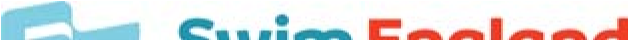 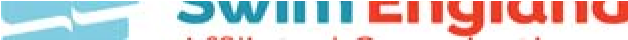 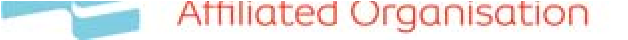 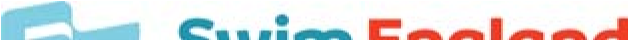 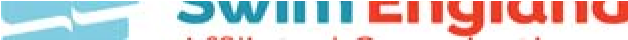 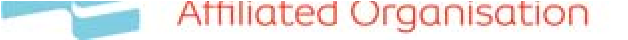 